EXTRAORDINARY GENERAL MEETING MOLFETTA (BA, I) - 6 October 2019Diocesan Museum – Auditorium "Achille Salvucci" – Danteto deliver during the VERIFICATIONS OF CREDENTIAL The undersigned.....................................................................................................................                              President of the Panathlon Club of ............................................................................…………according to the resolution of the Directive Board of  ………………………………….....................delegates to represent the Clubthe Member of his Club  …………………………………...............................................................orthe Delegate of the Club of ……………………………................................................................									    In faith ...............................................   (signature)- DELEGATIONS -Every Club is represented at the General Assembly by its President or by a delegate appointed by the Managing Committee of the Club. In case of sudden impediment to attend the meeting, the delegate may delegate in writing a Member of the Club that is present (art. 11.7 of the Regulations)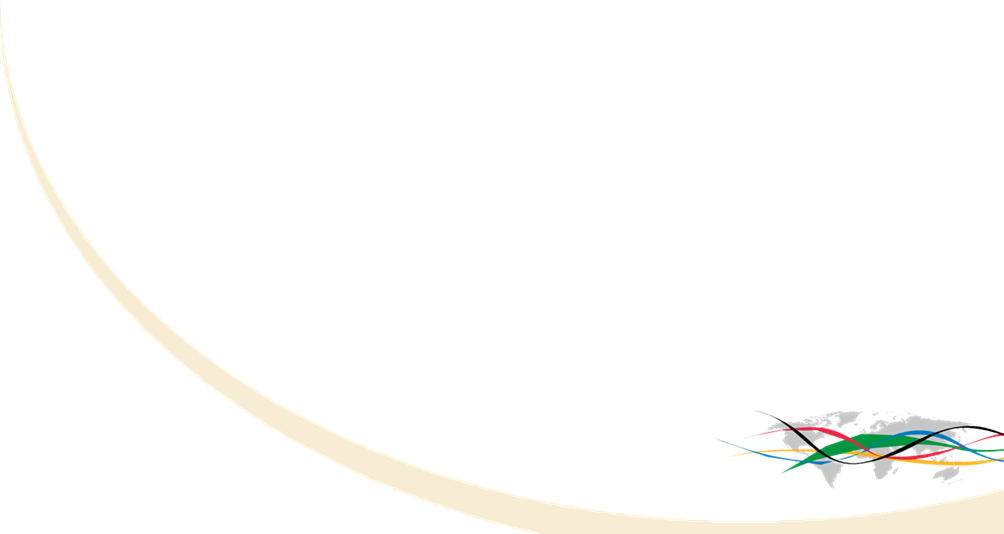        A Club with board resolution can delegate another Club. Proxies are allowed with the following limitations: Clubs belonging to the State where the Assembly takes place can represent only another Club of the same State. Clubs belonging to the Continent where the Assembly takes place can represent maximum five Clubs belonging to their Continent except those of the State where the Assembly takes place. The Clubs of a different Continent can represent up to ten Clubs of their Continent”. (art. 11.8 of the Regulations)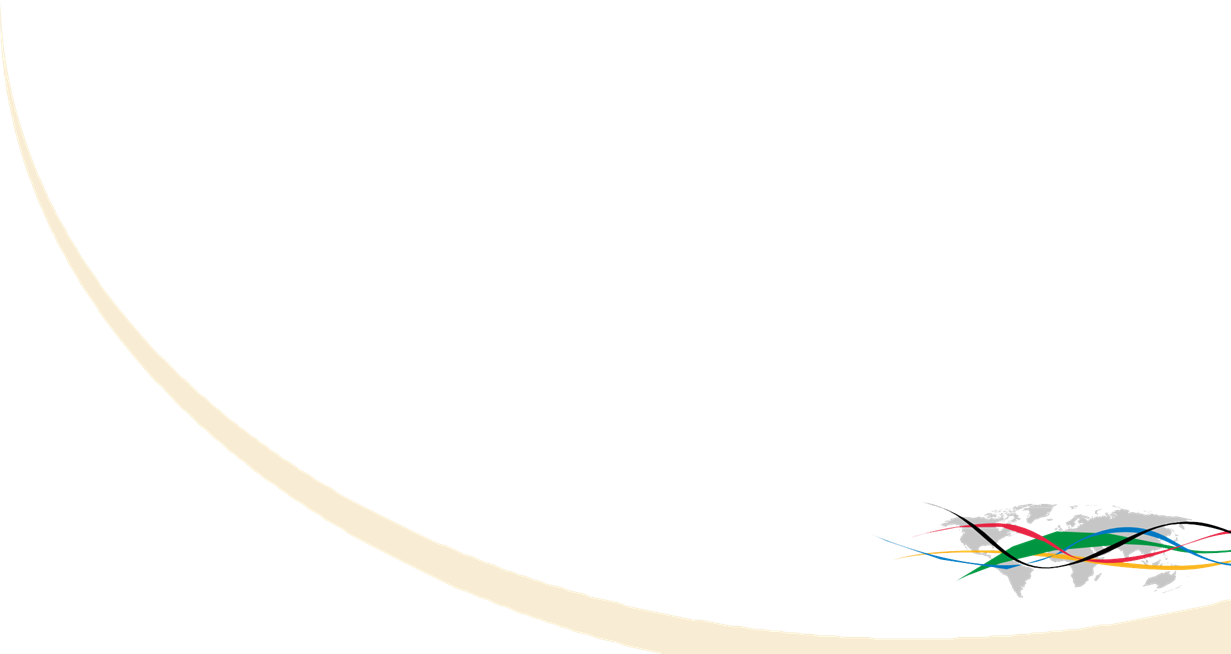 